DATE: 5TH APRIL 2024PROPOSED CONSTRUCTION OF KIPTUNGURURWO ECDE IN KAPKATENY WARD BUNGOMA COUNTY -NEGOTIATION NUMBER 1479201-2023-2024PROPOSED ERECTION AND COMPLETION WORKS FOR 1 NO CLASSROOM AND 2 NO DOORS PIT LATRINES AT BUNJOSI AND SIRENDE PRIMARY SCHOOL IN MISIKHU WARD BUNGOMA COUNTY NEGOTIATION NUMBER 1479125-2023-2024COUNTY GOVERNMENT OF BUNGOMA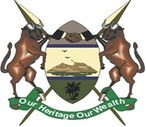 DEPARTMENT OF EDUCATION AND VOCATIONAL TRAINING INVITATION TO TENDEROPEN  TENDERThe County Government of Bungoma trough the Department of Education and Vocational Training invites tenders from eligible Contractors to bid for the below tenderComplete set of tender document containing detailed information may be obtained by downloading from the County Government of Bungoma website; www.bungoma.go.ke, the IFMIS tender portal; www.supplier.treasury.go.ke or PPIP portal; www.tenders.go.ke as per the requirements contained in the document so as to be received on or before Monday  15th APRIL 2024  at 11:00Am Local Time. Bids shall be opened immediately thereafter in the presence of bidders or their representative who may choose to attend at the board room Bungoma Annex Building opposite H.E the Governors office.NOTE: Bidders who May experience challenges in accessing and uploading their tenders in the IFMIS tender portal should contact the IFMIS Helpdesk (url; http:/ifmis.go.ke, Tel:0800721477/0204801801) at the treasury or contact Supply Chain Management Office located behind H.E the Governor’s office County Government of Bungoma for assistance during official working hours (Monday-Friday 8:00am- 5:00Pm). MANUAL SUBMISSIONS will not be accepted. All tenders must be submitted through the IFMIS Platform.  CHIEF OFFICEREDUCATION AND VOCATIONAL TRAINING